ΕΛΛΗΝΙΚΗ ΔΗΜΟΚΡΑΤΙΑ                                                                  Καλλιθέα: 16/9/2022ΝΟΜΟΣ  ΑΤΤΙΚΗΣΔΗΜΟΣ ΚΑΛΛΙΘΕΑΣ                                                                          Αριθ. Πρωτ :         ΔΙΕΥΘΥΝΣΗ   : ΚΟΙΝΩΝΙΚΗΣ ΠΟΛΙΤΙΚΗΣΤΑΧ. Δ/ΝΣΗ	   : Ελ. Βενιζέλου 273                                                            	Π Ρ Ο Σ                                                        ΑΡΜΟΔΙΟΣ    : Φ. Θεοδοσοπούλου                                                       ΤΗΛΕΦΩΝΟ   : 2132101253,31                                                 Τον κ. Πρόεδρο του Δ.Σ. Καλλιθέας                                                                                                                              ΕΝΤΑΥΘΑ              Περίληψη θεμάτων:1.Έγκριση παραχώρησης της αιγίδας του Δήμου Καλλιθέας σε εκδήλωση για τη Διεθνή Ημέρα του Λευκού Μπαστουνιού στις 15/10/2022, που διοργανώνεται από τον Σύλλογο Ελλήνων Ολυμπιονικών στο πλαίσιο συμφώνου συνεργασίας τους με το Κέντρο Αποκατάστασης Τυφλότητας (ΚΕΑΤ).Αξιότιμε κ. Πρόεδρε,Παρακαλούμε όπως κατά την επόμενη συνεδρίαση του Δημοτικού Συμβουλίου Καλλιθέας εγκρίνετε το θέμα που αναφέρεται στην παραπάνω περίληψη.Αναλυτικότερα σας ενημερώνουμε ότι σύμφωνα με το με αρ. Πρωτ. 42405/16-9-2022 έγγραφο του Συλλόγου Ελλήνων Ολυμπιονικών προς το Δήμο Καλλιθέας ζητείται να τεθεί υπό την αιγίδα του Δήμου μας εκδήλωση που θα διοργανώσουν με αφορμή τη Διεθνή Ημέρα Λευκού Μπαστουνιού στις 15 Οκτωβρίου 2022 σε συνεργασία με το Κέντρο Αποκατάστασης Τυφλών (ΚΕΑΤ), Η εκδήλωση που θα περιλαμβάνει βιωματική άθληση σε συνθήκες τυφλότητας και βιωματική περιήγηση σε διαδρομή της πόλης με καλυμμένα μάτια, οδηγό τυφλών ή βοήθημα λευκού μπαστουνιού θα διεξαχθεί εντός της εγκατάστασης του ΚΕΑΤ και επί της οδού Σπάρτης με τερματισμό στο πάρκο στο τέλος της οδού (πάρκο ποταμού Ιλισού) και στόχο της θα έχει την ευαισθητοποίηση και προαγωγή της ενσυναίσθησης στο ευρύ κοινό έναντι της τυφλότητας.Λαμβάνοντας υπόψη τα παραπάνω καθώς και το γεγονός ότι στην πόλη μας εδρεύει το ΚΕΑΤ και κατοικεί μεγάλος αριθμός ατόμων με προβλήματα όρασης καθώς και ότι ο Δήμος μας και οι υπηρεσίες του είναι ιδιαίτερα ευαισθητοποιημένοι σε θέματα αρωγής και αλληλεγγύης προς τα άτομα με πρόβλημα τυφλότηταςΠαρακαλούμε όπως:Προβείτε στην έγκριση παραχώρησης της αιγίδας του Δήμου Καλλιθέας σε εκδήλωση για τη Διεθνή Ημέρα του Λευκού Μπαστουνιού στις 15/10/2022, που διοργανώνεται από τον Σύλλογο Ελλήνων Ολυμπιονικών στο πλαίσιο συμφώνου συνεργασίας τους με το Κέντρο Αποκατάστασης Τυφλότητας (ΚΕΑΤ).Επισημαίνουμε ότι η παραπάνω εκδήλωση δεν θα επιβαρύνει οικονομικά το Δήμο Καλλιθέας.                                              Ο ΑΝΤΙΔΗΜΑΡΧΟΣ ΥΓΕΙΑΣ ΚΑΙ ΚΟΙΝ. ΠΡΟΣΤΑΣΙΑΣ                             Εσωτερική Διανομή                                                                                        -   Γρ. Δημάρχου                                                          -   Γρ. Γεν. Γραμματέα -Γραφ. Αντιδημάρχου (κ. Καλαμπαλίκη)             ΓΕΩΡΓΙΟΣ         ΚΑΛΑΜΠΑΛΙΚΗΣ                                                                                                  -   Δ/νση Κοιν. Πολιτικής                                                                                        -  Τμ. Υγείας & Κοιν. Προστασίας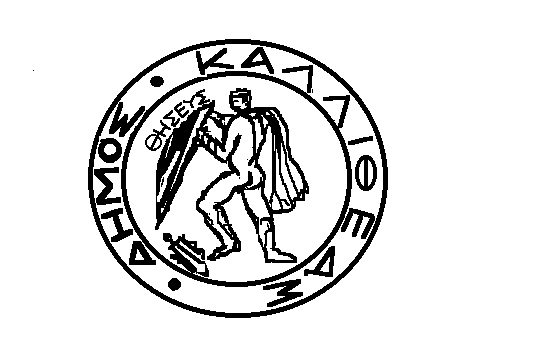 